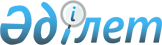 О внесении изменений в некоторые приказы Министерства по инвестициям и развитию Республики Казахстан, Министерства индустрии и инфраструктурного развития Республики КазахстанПриказ Министра индустрии и инфраструктурного развития Республики Казахстан от 28 февраля 2022 года № 111. Зарегистрирован в Министерстве юстиции Республики Казахстан 2 марта 2022 года № 26979
      Примечание ИЗПИ!      Порядок введения в действие см. п. 4.
      ПРИКАЗЫВАЮ:
      1. Утвердить прилагаемый перечень некоторых приказов Министерства по инвестициям и развитию Республики Казахстан, Министерства индустрии и инфраструктурного развития Республики Казахстан, в которые вносятся изменения.
      2. Комитету транспорта Министерства индустрии и инфраструктурного развития Республики Казахстан в установленном законодательством порядке обеспечить:
      1) государственную регистрацию настоящего приказа в Министерстве юстиции Республики Казахстан;
      2) размещение настоящего приказа на интернет-ресурсе Министерства индустрии и инфраструктурного развития Республики Казахстан.
      3. Контроль за исполнением настоящего приказа возложить на курирующего вице-министра индустрии и инфраструктурного развития Республики Казахстан.
      4. Настоящий приказ вводится в действие по истечении шестидесяти календарных дней после дня его первого официального опубликования.
      "СОГЛАСОВАН"Министерство национальной экономикиРеспублики Казахстан
      "СОГЛАСОВАН"Министерство цифрового развития,инноваций и аэрокосмической промышленностиРеспублики Казахстан Перечень некоторых приказов Министерства по инвестициям и развитию Республики Казахстан, Министерства индустрии и инфраструктурного развития Республики Казахстан, в которые вносятся изменения
      1. В приказ исполняющего обязанности Министра по инвестициям и развитию Республики Казахстан от 23 января 2015 года № 49 "Об утверждении Правил государственной регистрации транспортных средств городского рельсового транспорта" (зарегистрирован в Реестре государственной регистрации нормативных правовых актов за № 10407):
      в Правилах государственной регистрации транспортных средств городского рельсового транспорта, утвержденных указанным приказом:
      пункт 15 изложить в следующей редакции:
      "15. Рассмотрение жалобы по вопросам оказания государственных услуг производится вышестоящим административным органом, должностным лицом, уполномоченным органом по оценке и контролю за качеством оказания государственных услуг (далее – орган, рассматривающий жалобу).
      Жалоба подается услугодателю и (или) должностному лицу, чье решение, действие (бездействие) обжалуются.
      Услугодатель, должностное лицо, чье решение, действие (бездействие) обжалуются, не позднее трех рабочих дней со дня поступления жалобы направляют ее и административное дело в орган, рассматривающий жалобу.
      При этом услугодатель, должностное лицо, решение, действие (бездействие) обжалуются, вправе не направлять жалобу в орган, рассматривающий жалобу, если он в течение трех рабочих дней примет решение либо иное административное действие, полностью удовлетворяющие требованиям, указанным в жалобе.
      Жалоба услугополучателя, поступившая в адрес услугодателя непосредственно оказывающего государственную услугу, в соответствии с пунктом 2) статьи 25 Закона Республики Казахстан "О государственных услугах" подлежит рассмотрению в течение 5 (пяти) рабочих дней со дня ее регистрации.
      Жалоба услугополучателя, поступившая в адрес уполномоченного органа по оценке и контролю за качеством оказания государственных услуг, подлежит рассмотрению в течение 15 (пятнадцати) рабочих дней со дня ее регистрации.
      Если иное не предусмотрено законами Республики Казахстан, обращение в суд допускается после обжалования в досудебном порядке, согласно пункту 5 статьи 91 Административного процедурно-процессуального кодекса Республики Казахстан.".
      2. В приказ исполняющего обязанности Министра по инвестициям и развитию Республики Казахстан от 26 марта 2015 года № 333 "Об утверждении Правил государственной регистрации (перерегистрации) подвижного состава и его залога, а также исключения из Государственного реестра подвижного состава" (зарегистрирован в Реестре государственной регистрации нормативных правовых актов за № 11119):
      в Правилах государственной регистрации (перерегистрации) подвижного состава и его залога, а также исключения из Государственного реестра подвижного состава, утвержденных указанным приказом:
      пункт 30 изложить в следующей редакции:
      "30. Рассмотрение жалобы по вопросам оказания государственных услуг производится вышестоящим административным органом, должностным лицом, уполномоченным органом по оценке и контролю за качеством оказания государственных услуг (далее – орган, рассматривающий жалобу).
      Жалоба подается услугодателю и (или) должностному лицу, чье решение, действие (бездействие) обжалуются.
      Услугодатель, должностное лицо, чье решение, действие (бездействие) обжалуются, не позднее трех рабочих дней со дня поступления жалобы направляют ее и административное дело в орган, рассматривающий жалобу.
      При этом услугодатель, должностное лицо, решение, действие (бездействие) обжалуются, вправе не направлять жалобу в орган, рассматривающий жалобу, если он в течение трех рабочих дней примет решение либо иное административное действие, полностью удовлетворяющие требованиям, указанным в жалобе.
      Жалоба услугополучателя, поступившая в адрес услугодателя непосредственно оказывающего государственную услугу, в соответствии с пунктом 2) статьи 25 Закона Республики Казахстан "О государственных услугах" подлежит рассмотрению в течение 5 (пяти) рабочих дней со дня ее регистрации.
      Жалоба услугополучателя, поступившая в адрес уполномоченного органа по оценке и контролю за качеством оказания государственных услуг, подлежит рассмотрению в течение 15 (пятнадцати) рабочих дней со дня ее регистрации.
      Если иное не предусмотрено законами Республики Казахстан, обращение в суд допускается после обжалования в досудебном порядке, согласно пункту 5 статьи 91 Административного процедурно-процессуального кодекса Республики Казахстан.".
      3. В приказ исполняющего обязанности Министра индустрии и инфраструктурного развития Республики Казахстан от 12 марта 2020 года № 130 "Об утверждении Правил оказания государственной услуги "Выдача лицензии на перевозку грузов в сфере железнодорожного транспорта" (зарегистрирован в Реестре государственной регистрации нормативных правовых актов за № 20140):
      В Правилах оказания государственной услуги "Выдача лицензии на перевозку грузов в сфере железнодорожного транспорта", утвержденных указанным приказом:
      пункты 11 и 12 изложить в следующей редакции:
      "11. Рассмотрение жалобы по вопросам оказания государственных услуг производится вышестоящим административным органом, должностным лицом, уполномоченным органом по оценке и контролю за качеством оказания государственных услуг (далее – орган, рассматривающий жалобу).
      Жалоба подается услугодателю и (или) должностному лицу, чье решение, действие (бездействие) обжалуются.
      Услугодатель, должностное лицо, чье решение, действие (бездействие) обжалуются, не позднее трех рабочих дней со дня поступления жалобы направляют ее и административное дело в орган, рассматривающий жалобу.
      При этом услугодатель, должностное лицо, решение, действие (бездействие) обжалуются, вправе не направлять жалобу в орган, рассматривающий жалобу, если он в течение трех рабочих дней примет решение либо иное административное действие, полностью удовлетворяющие требованиям, указанным в жалобе.
      Жалоба услугополучателя, поступившая в адрес услугодателя непосредственно оказывающего государственную услугу, в соответствии с пунктом 2) статьи 25 Закона Республики Казахстан "О государственных услугах" подлежит рассмотрению в течение 5 (пяти) рабочих дней со дня ее регистрации.
      Жалоба услугополучателя, поступившая в адрес уполномоченного органа по оценке и контролю за качеством оказания государственных услуг, подлежит рассмотрению в течение 15 (пятнадцати) рабочих дней со дня ее регистрации.
      12. Если иное не предусмотрено законами Республики Казахстан, обращение в суд допускается после обжалования в досудебном порядке, согласно пункту 5 статьи 91 Административного процедурно-процессуального кодекса Республики Казахстан.".
					© 2012. РГП на ПХВ «Институт законодательства и правовой информации Республики Казахстан» Министерства юстиции Республики Казахстан
				
      Министр индустриии инфраструктурного развитияРеспублики Казахстан 

К. Ускенбаев
Утвержден приказом
Министра индустрии
и инфраструктурного развития
Республики Казахстан
от 28 февраля 2022 года № 111